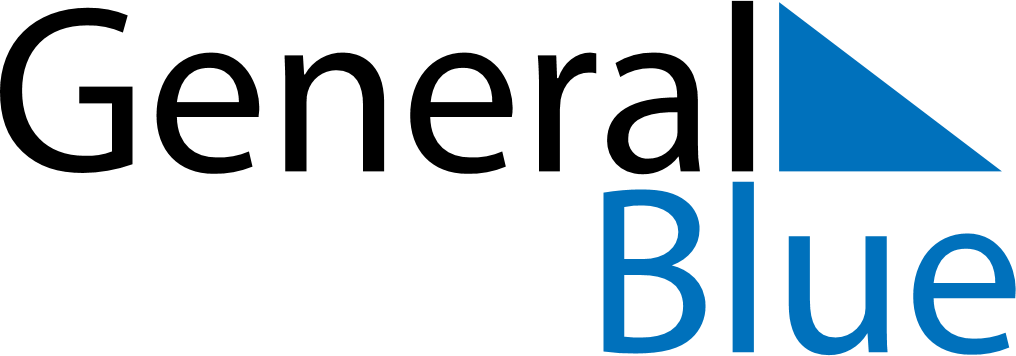 October 2019October 2019October 2019MozambiqueMozambiqueMondayTuesdayWednesdayThursdayFridaySaturdaySunday123456Peace and Reconciliation Day78910111213141516171819202122232425262728293031